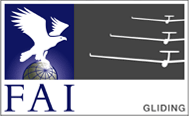 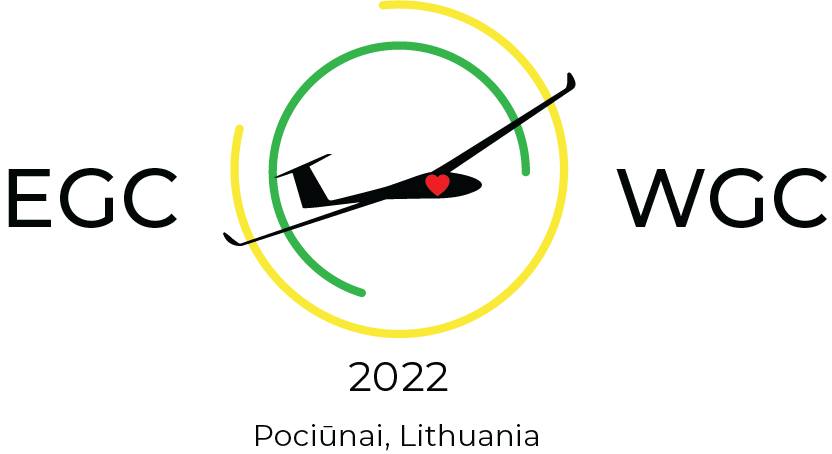 PILOT DECLARATIONI have received (https://egc2022wgc.pociunai.lt/) and taken note of the following information, conditions and regulations for the 21st FAI European and 4th FAI World 13,5 metre gliding championships at Pociūnai, Lithuania:Local procedures and 1st BulletinCurrent air navigation charts of the competition areaI declare that I‘m in hold of the following documents and that they are correct and valid (check box).For all Team members:	Countries that require visas to enter Lithuania must organize them by their own means in due time. If invitations are needed, organizers will provide such documents	Documentary proof (in English) of personal medical insuranceFor the Pilot:	Proof of nationality or certificate of residence	Valid Certificate of Airworthiness and ARC or Permit to Fly, valid at least until 23rd July 2021	FAI Sporting License valid for the year of the event and Registered in the FAI-SL database	A Therapeutic Use Exemption (TUE) if the pilot is taking any medicines that are on WADA’s prohibited listFor the Sailplane	Registration Certificate of the glider	Valid Certificate of Airworthiness	or		Valid Permit to Fly	Aircraft radio certificate	Valid weight and balance sheet of the glider	Documentation of GNSS FR calibration not older than 5 years	Third party insurance certificateI declare that glider is fit for fly and has all required documentation. I am responsible for operating the glider according to the law and all relevant rules.Pociūnai, 	...................................(Date)	(Name and signature of Pilot or Team Captain on behalf of Pilot)Nation:Class:Class:Class:Contest No:Family name:Given name:Given name:Given name:ID card/ Passport No.Pilot License No:Medical until:Medical until:Medical until:FAI Sporting License No:Cell phone pilot:Co-Pilot (family name, given name): Co-Pilot (family name, given name): Co-Pilot (family name, given name): Co-Pilot (family name, given name): Aircraft (type): Registration No:Registration No:Registration No:Proximity warning system (Flarm): YesEngine: Yes /  NoAirworthiness valid until:Airworthiness valid until:Airworthiness valid until:Third Party Insurance cover:Primary FR (model / file code):  Calibration certificate (date): Primary FR (model / file code):  Calibration certificate (date): Secondary FR (model / file code):  Calibration certificate (date): Secondary FR (model / file code):  Calibration certificate (date): Secondary FR (model / file code):  Calibration certificate (date): Crew (family name, given name): Crew (family name, given name): Crew (family name, given name): Cell phone crew:Cell phone crew:Crew (2) (family name, given name): Crew (2) (family name, given name): Crew (2) (family name, given name): Cell phone crew (2):Cell phone crew (2):I was a World Champ. Winner:1st 	2nd 	3rd , placeI was a Cont. Champ. Winner:1st  	2nd 	3rd , placeI was a Cont. Champ. Winner:1st  	2nd 	3rd , placeI was a Cont. Champ. Winner:1st  	2nd 	3rd , placeI was a National Champ. Winner: 1st 	2nd 	3rd , place